Приложение №2Комплекс упражнений для развития артикуляционной моторики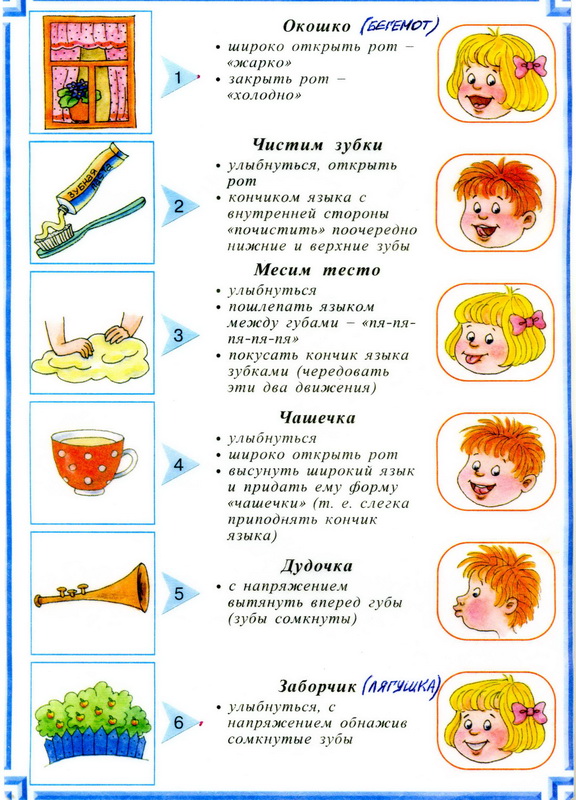 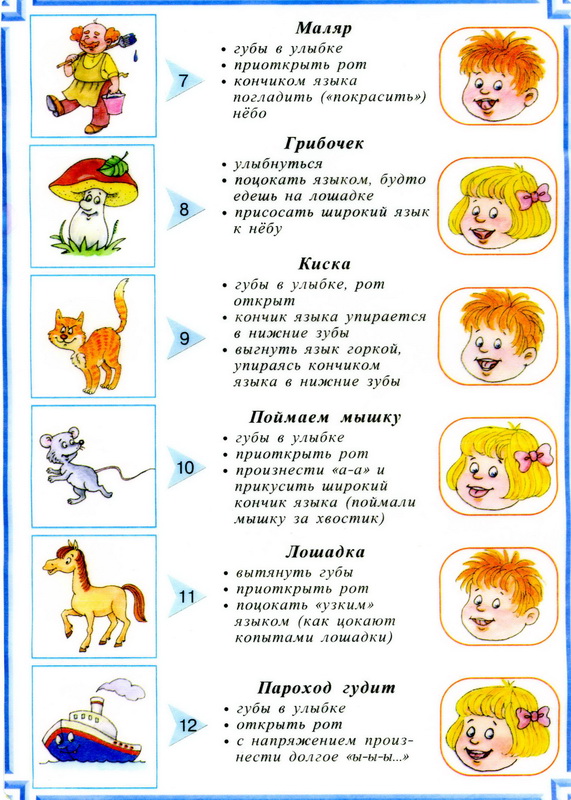 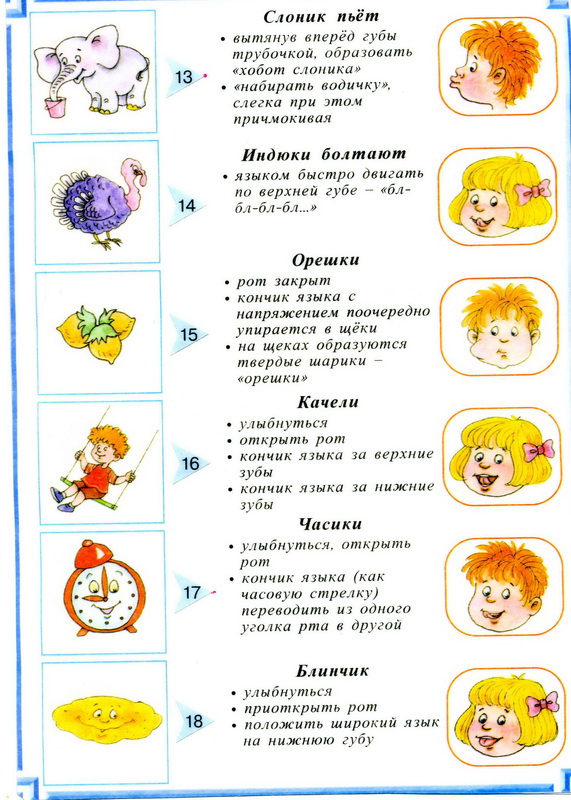 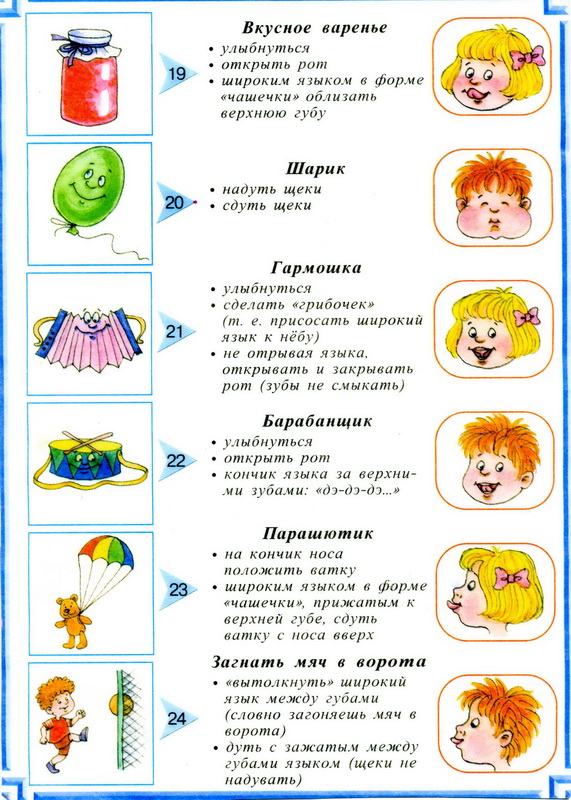 